Gulbenē2024. gada 14.martāGulbenes novada pašvaldības īpašuma novērtēšanas un izsoļu komisijas sēdeDARBA KĀRTĪBASēdes sākums plkst. 12:001. Par darba kārtības apstiprināšanuZIŅO: Sanita Mickeviča2. Par dzīvokļa īpašuma Brīvības iela 16 – 16, Gulbene, Gulbenes novads, pirmās izsoles sākumcenas noteikšanuZIŅO: Sanita Mickeviča3. Par dzīvokļa īpašuma Brīvības iela 16 – 19, Gulbene, Gulbenes novads, pirmās izsoles sākumcenas noteikšanuZIŅO: Sanita Mickeviča4. Par dzīvokļa īpašuma “Putrāni” – 2, Stāmeriena, Stāmerienas pagasts, Gulbenes novads, pirmās izsoles sākumcenas noteikšanuZIŅO: Sanita Mickeviča5. Par dzīvokļa īpašuma “Medņi” – 2, Stāmerienas pagasts, Gulbenes novads, pirmās izsoles izsoles sākumcenas noteikšanuZIŅO: Sanita Mickeviča6. Par dzīvokļa īpašuma “Medņi” – 3, Stāmerienas pagasts, Gulbenes novads, pirmās izsoles sākumcenas noteikšanuZIŅO: Sanita Mickeviča7. Par dzīvokļa īpašuma “Medņi” – 4, Stāmerienas pagasts, Gulbenes novads, pirmās izsoles sākumcenas noteikšanuZIŅO: Sanita Mickeviča8. Par nekustamā īpašuma Daukstu pagastā ar nosaukumu “Mežrozītes” nosacītās cenas apstiprināšanuZIŅO: Sanita Mickeviča9. Par nekustamā īpašuma “Jaunliepiņas”, Daukstu pagasts, Gulbenes novads, atsavināšanas procesa organizēšanuZIŅO: Sanita Mickeviča10. Par nekustamā īpašuma “Augstiņi”, Jaungulbenes pagasts, Gulbenes novads, izsoles rezultātuZIŅO: Sanita Mickeviča11. Par nekustamā īpašuma Līgo pagastā ar nosaukumu “Žagatas” izsoles protokola apstiprināšanuZIŅO: Sanita Mickeviča12. Par nekustamā īpašuma Stradu pagastā ar nosaukumu “Stāķu mazdārziņš” izsoles protokola apstiprināšanuZIŅO: Sanita Mickeviča13. Par nekustamā īpašuma Nākotnes iela 22, Gulbene, Gulbenes novads, izsoles protokola apstiprināšanuZIŅO: Sanita Mickeviča14. Par nekustamā īpašuma Latgales iela 10, Gulbene, Gulbenes novads, izsoles protokola apstiprināšanuZIŅO: Sanita MickevičaDarba kārtību sagatavoja: Lelde Bašķere 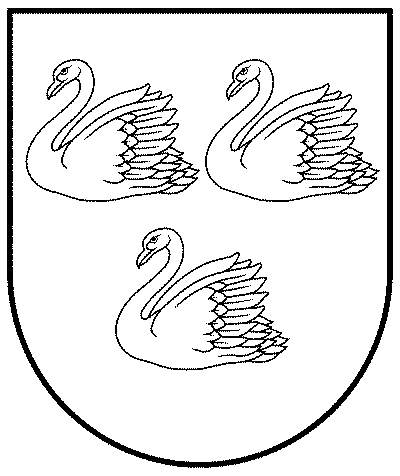 GULBENES NOVADA PAŠVALDĪBAReģ.Nr.90009116327Ābeļu iela 2, Gulbene, Gulbenes nov., LV-4401Tālrunis 64497710, mob.26595362, e-pasts: dome@gulbene.lv, www.gulbene.lv